О, спорт, ты – мир!Пьер де Кубертен          В рамках международного дня туризма  7, 8 сентября 2016 года в  ГКОУ «Специальная (коррекционная) общеобразовательная школа-интернат № 1» прошел спортивный праздник по игровому сюжету «День Бегуна».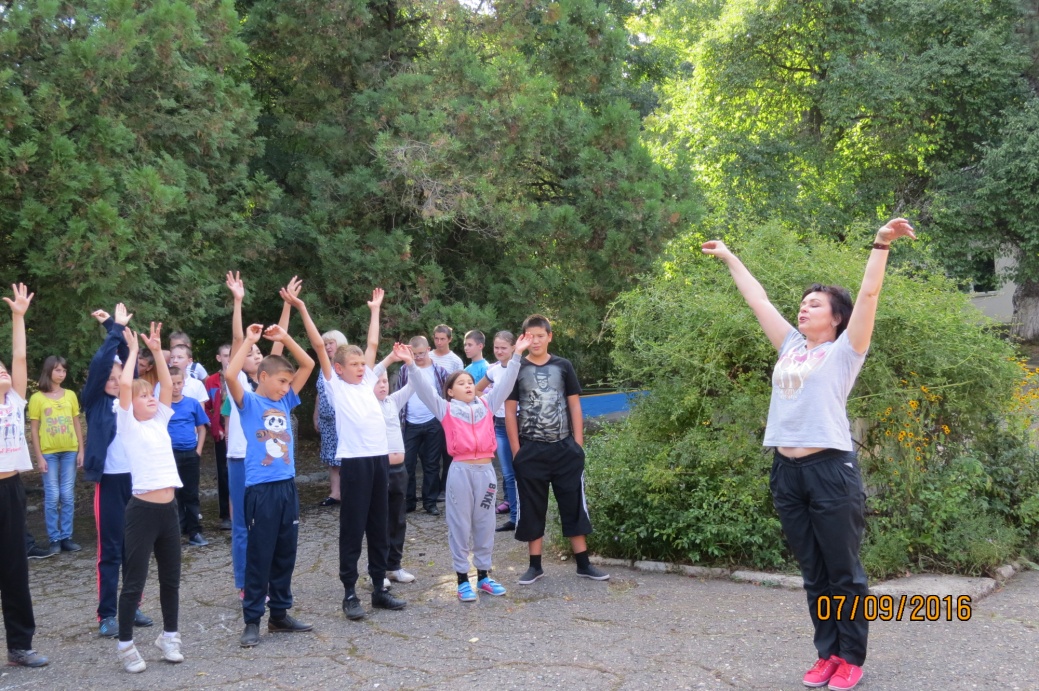 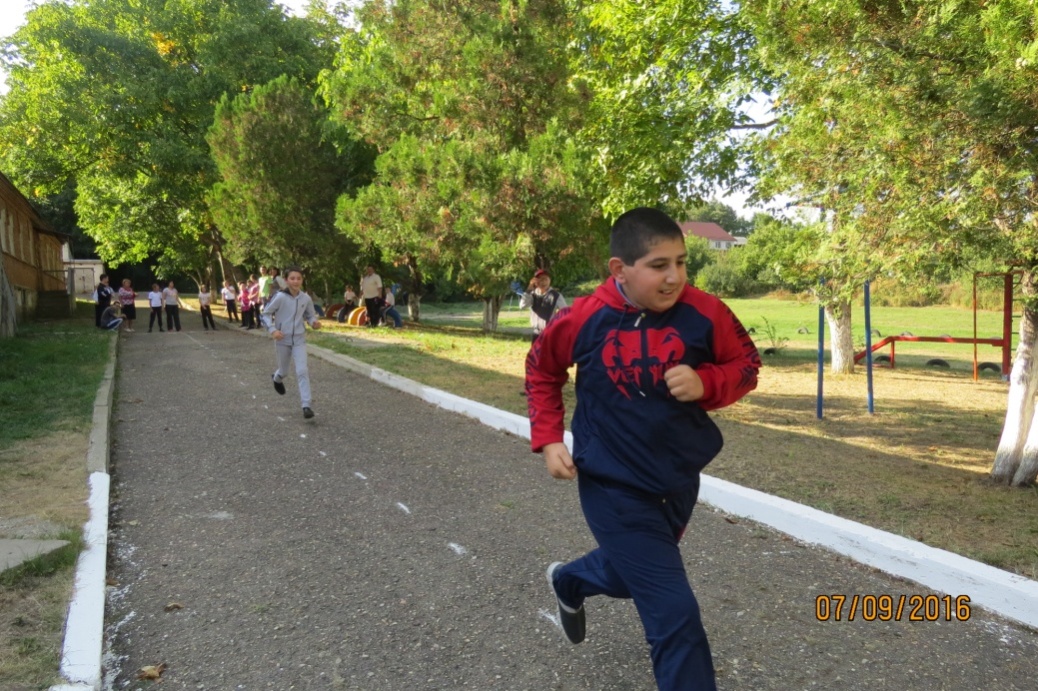 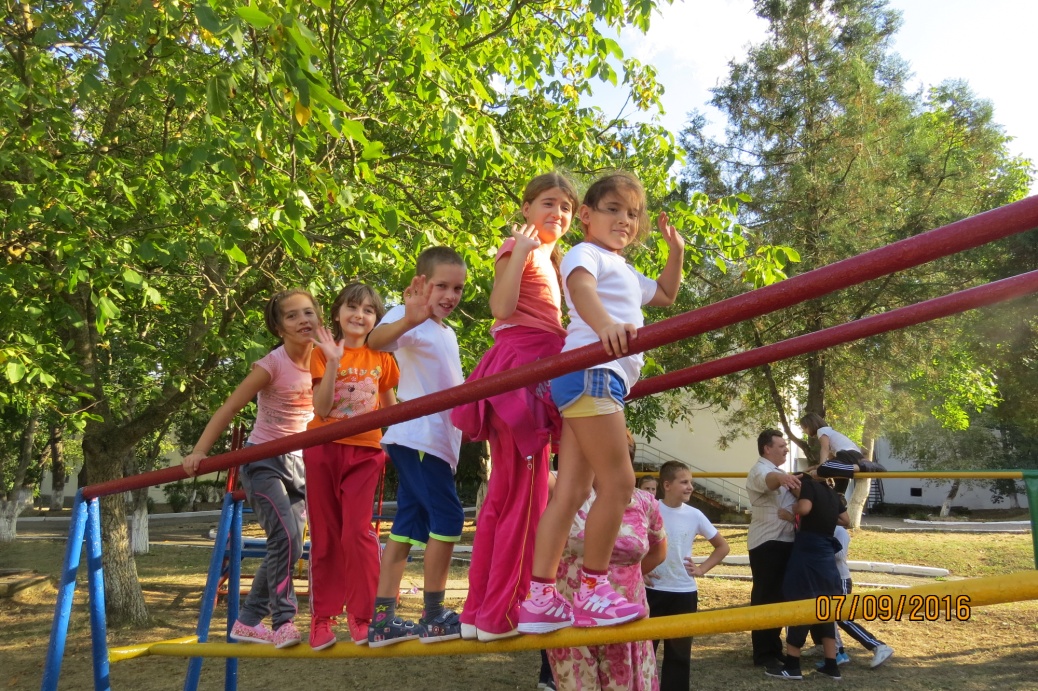 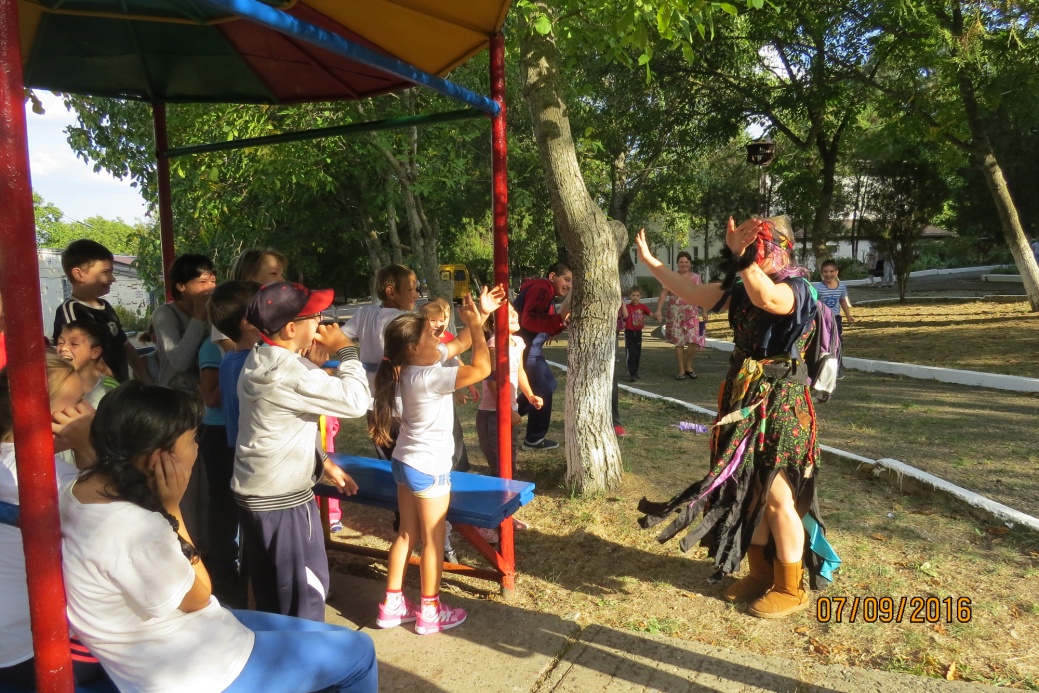 По результатам соревнований победила ДРУЖБА!П